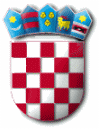 Na temelju članka 22. Zakona o službenicima i namještenicima u lokalnoj i područnoj (regionalnoj) samoupravi („Narodne novine“ broj 86/08, 61/11, 4/18, 96/18 i 112/19) Povjerenstvo za provedbu oglasa za prijam u službu u Jedinstveni upravni odjel Općine Punat na radno mjesto referent- prometni i komunalni redar, na određeno vrijeme objavljujePOZIVna prethodnu provjeru znanja i sposobnostiOglas za prijam u službu referenta- prometni i komunalni redar, 1 izvršitelj/izvršiteljica na određeno vrijeme u trajanju od 6 mjeseci zbog povećanog opsega poslova objavljen je na stranicama Hrvatskog zavoda za zapošljavanje, službenoj web stranici Općine Punat i oglasnim pločama Općine Punat dana 11. veljače 2020. godine.Povjerenstvo je utvrdilo da pisanom testiranju mogu pristupiti 2 kandidata čije prijave su pravodobne, uredne i koje ispunjavaju sve formalne uvjete iz oglasa, a koje će se održati:26.2. (srijeda) 2020. godine s početkom u 10:00 sati u zgradi Općine Punat, Novi put 2, PunatNa testiranje je potrebno ponijeti osobnu iskaznicu ili putovnicu.Ne postoji mogućnost naknadnog pisanog testiranja, bez obzira na razloge koje kandidata eventualno priječe da testiranju pristupi u naznačeno vrijeme.Smatra se da je kandidat koji se navedenog dana ne odazove do 10:00 sati, bez obzira na razloge, povukao svoju prijavu na oglas. Smatrat će se da je prijavu povukao i kandidat koji na pisanom testiranju remeti mir i/ili pravila ponašanja na testiranju s kojima će biti upoznat, kao i kandidat koji ne predoči osobnu iskaznicu ili putovnicu.Pisano testiranje traje 45 minuta.Pisana provjera znanja sastoji se od dva dijela (općeg i posebnog) i za svaki dio provjere kandidatima se dodjeljuje broj bodova od 1 do 10. Intervju se provodi s kandidatima koji su ostvarili najmanje 50% bodova iz svakog dijela provjere.Povjerenstvo kroz intervju s kandidatom utvrđuje interese, profesionalne ciljeve, provjeru socijalnih vještina (komunikacijskih i interpersonalnih) te osobnih kvaliteta kandidata relevantnih za posao te provjeru motivacije.Ostale informacije vezane uz pisano testiranje navedene su u Obavijesti koja je prethodno objavljena na internet stranici Općine Punat (www.punat.hr).Rezultati pisanog testiranja biti će objavljeni na oglasnoj ploči Općine Punat, Novi put 2, Punat, istog dana do 11:30 sati.Ako kandidat ostvari najmanje 50% bodova na pisanom testiranju, provest će se intervju istog dana s početkom u 11:45 sati.Ovaj Poziv objaviti će se na internet stranici Općine Punat (www.punat.hr) i na oglasnoj ploči Općine Punat.Kandidati koji mogu pristupiti testiranju o tome su obaviješteni.                                                                                                 Predsjednica Povjerenstva                                                                                              Jasna Bušljeta, dipl. ing. građ., v.r.R E P U B L I K A   H R V A T S K APRIMORSKO – GORANSKA ŽUPANIJAOPĆINA PUNATPovjerenstvo za provedbu oglasaKLASA: 112-02/20-04/1URBROJ: 2142-02-03/17-20-5Punat, 20. veljače 2020. godine